Kooperativa pojišťovna, a.s., Vienna Insurance Group, registered office at Pobřežní 665/21, 186 00 Praha 8, Czech Republic,Company ID: 47116617, incorporated in the Commercial Register of the Metropolitan Court in Prague, file no. B 1897First name and surname	Jaroslav ZocherDate of birth	22. 4. 2003Residing at	Blatno 110 430 01 Blatno, ČRInsurance inception	3. 3. 2024End of Insurance	16. 3. 2024E Scope of Insurance and Limits of Indemnification in CZK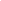 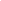 costs of mountain rescue	1 000 000 dental treatment	30 000 transport cost in case of missed departure	10 000Assisting servicesaccompanying person – transport up to the limit of medical expenses accompanying person – accommodation	15 000 (max. 3 000/day) replacement worker – transport, travel insurance up to the limit of medical expenses replacement worker – accommodation	15 000 (max. 3 000/day) person attending a deceased’s funeral abroad – transport up to the limit of medical expenses person attending a deceased’s funeral abroad – accommodation 15 000 (max. 3 000/day) intermediation of financial help	without limitPage 1/2accidental death	400 000600 0001 000/day, max. 15 000deductible in a rental vehicle	10 000 damage to rented movables	10 000Medical expenses incurred abroad for the necessary and appropriate costs ofCovid-19 treatment	CZK 5 000 000Determination of the amount of insurance indemnityNecessary and reasonable costs of food, accommodation or alternative	80% of additional costs supported by documents transport to the Czech Republic due to the occurrence of	on their payment, however, up to a totalCOVID disease	of CZK 30 000Date 16. 2. 2024Director of the Property and Liability Insurance DepartmentPage 2/2Valid inEurope (Europe means the geographical area of Europe including the Azores Islands and Madeira, the Balearic Islands and Canary Islands and the following countries: Egypt, Israel, Jordan, Cape Verde Republic, Cyprus, Morocco, Tunisia, Turkey.)Covers▸ insurance of medical expenses, i.e, the necessary and appropriate costs for medical treatment including assistance services▸ accident insurance, luggage insurance, luggage delay insurance, flight delay insurance, liability insurance, legal help, insurance for non-used holidays and insurance in case of interruption of journeyAssistance servicesGlobal Assistance, phone: +420 266 799 779, e-mail: ga@1220.czThe upper limit of the insurance indemnityPLUS optionInsurance for medical expenses100 000 000transport cost in case of lost or destroyed travel documents and costs of a new document50 000Quarantine insuranceThe upper limit of the insurance benefitPLUS optionAccident insurance